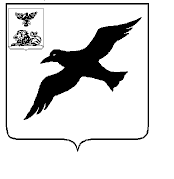 ОТЧЕТО РЕЗУЛЬТАТАХ КОНТРОЛЬНОГО МЕРОПРИЯТИЯот 15.03.2021г. «Проверка соблюдения условий и порядка предоставления субсидий на оплату жилого помещения и коммунальных услуг и ежемесячных денежных компенсаций на оплату жилого помещения и коммунальных услуг отдельным категориям граждан Грайворонского городского округа за  2020 год по управлению социальной защиты населения администрации Грайворонского городского округа».1. Основание для проведения контрольного мероприятия: распоряжение контрольно-счетной комиссии Грайворонского городского округа №4 от 19.02.2021 года.2. Объект (объекты) контрольного мероприятия: управление социальной защиты населения администрации Грайворонского городского округа.3. Срок проведения контрольного мероприятия с 21.02.2021г. по 16.03.2021г.4. Проверяемый период деятельности:  2020 год.5. Объем проверенных средств – 36млн. 084 тыс. руб.6. По результатам контрольного мероприятия установлено следующее: 	- нарушений нет.КОНТРОЛЬНО-СЧЕТНАЯ  КОМИССИЯ ГРАЙВОРОНСКОГО ГОРОДСКОГО ОКРУГАул. Комсомольская ,21, г. Грайворон, Белгородская область, 309370                         тел (47261) 45164 электронная почта: sovdep@gr.belregion.ru                Председатель     контрольно-счетной комиссииГрайворонского городского округаПриходченко Н.А. 